INFORMACJA O SYTUACJI NA LOKALNYM RYNKU PRACY W POWIECIE DĄBROWSKIM WEDŁUG STANU
 NA KONIEC GRUDNIA 2020 ROKUPoziom bezrobociaNa koniec grudnia 2020 roku w Powiatowym Urzędzie Pracy w Dąbrowie Tarnowskiej zarejestrowanych osób bezrobotnych było 2618. To o 250 osób więcej niż na koniec analogicznego roku poprzedniego, co oznacza 10,6 procentowy wzrost bezrobocia rok do roku. W stosunku do poprzedniego miesiąca bezrobocie wzrosło o 1,8 punktu procentowego (wzrost o 46 osób).Wykres 1. Bezrobocie w powiecie dąbrowskim w latach 2019 - 2020Z ogółu zarejestrowanych bezrobotnych na koniec grudnia 2020 roku stanowiły: 84,5% osoby bezrobotne bez prawa do zasiłku (2212 osób),87,1% osoby poprzednio pracujące (2280 osób),74,8% osoby zamieszkałe na wsi (1959 osób),53,9% kobiety (1411 osób),57,2% osoby długotrwale bezrobotne (1497 osób),34,0% osoby bez kwalifikacji zawodowych (891 osób).Stopa bezrobociaNa koniec listopada 2020 r. stopa bezrobocia przedstawiała się następująco:Tabela 1. Stopa bezrobociaRysunek 1. Stopa bezrobocia według powiatów województwa małopolskiego  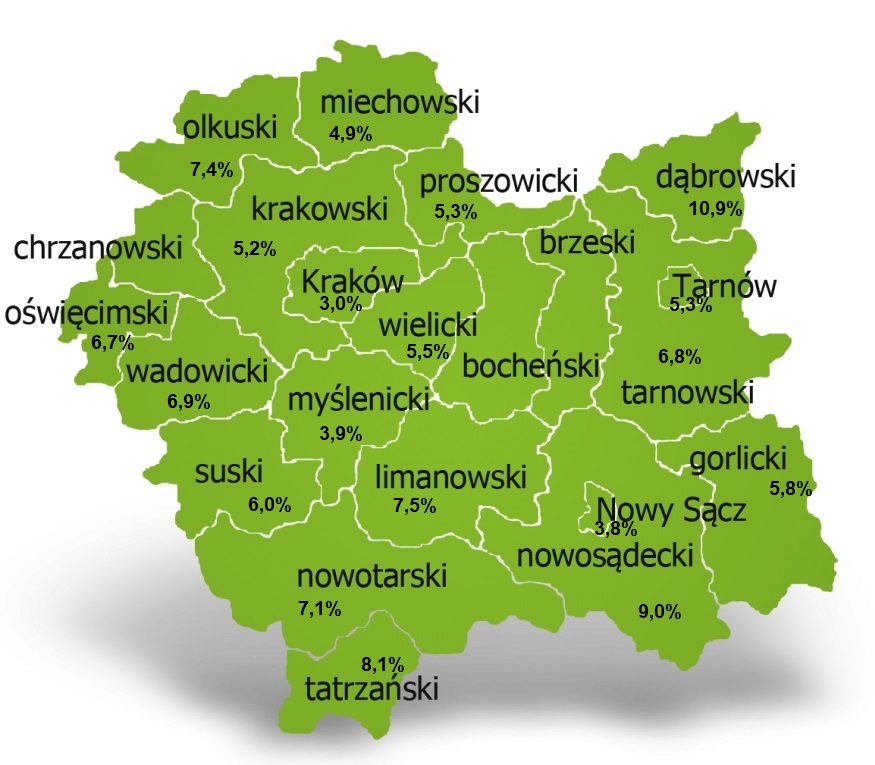 Na koniec listopada 2020 r. spośród 22 powiatów województwa małopolskiego stopa bezrobocia w powiecie dąbrowskim osiągnęła największą wartość 10,9 punków procentowych.Przepływy bezrobotnych w rejestrachNa kształt poziomu bezrobocia ma wpływ wielkość i dynamika zmian w napływie i odpływie z bezrobocia. W miesiącu grudniu 2020 r. zarejestrowano 267 osób  bezrobotnych oraz wyrejestrowano 221 osób. Oznacza to, że saldo napływu było dodatnie. Spośród zarejestrowanych 11 osób zostało zwolnionych z przyczyn leżących po stronie pracodawcy (przed rokiem było to 8 osób), zaś 30 osób dotychczas nie pracowało. Natomiast z pośród osób wyłączonych 154 podjęły pracę (w tym 92 osoby pracę niesubsydiowaną).Wykres 2.Napływ i odpływ bezrobocia w powiecie dąbrowskimTabela 2. Wyłączenia z ewidencji według przyczynOfert pracyW miesiącu grudniu 2020 r. Powiatowy Urząd Pracy w Dąbrowie Tarnowskiej miał w dyspozycji 61 miejsc pracy i miejsc aktywizacji zawodowej. Liczba zgłoszonych ofert pracy w porównaniu do poprzedniego miesiąca była większa o 3 miejsca pracy. W stosunku do analogicznego roku poprzedniego liczba miejsc pracy i miejsc aktywizacji zawodowej była większa o 43 miejsca pracy. W miesiącu grudniu 2020r. miejsca pracy subsydiowanej stanowiły 60,7% wszystkich ofert (37 miejsc pracy).  Tabela 3. Miejsca pracy i miejsca aktywizacji zawodowejWykres 3. Miejsca pracy i miejsca aktywizacji zawodowej 2020 rokuStruktura bezrobotnych Na koniec grudnia wśród bezrobotnych najliczniejsza grupa legitymowała się  wykształceniem zasadniczym zawodowym (35,8%) oraz policealnym i średnim zawodowym (20,9%). Osoby w wieku produkcyjnym mobilnym (18-44 lata) stanowiły 75,0% zarejestrowanych. Znaczna część osób posiadała niewielkie doświadczenie zawodowe liczone stażem pracy do 5 lat (20,2% bezrobotnych posiadało staż pracy do 1 roku, a 34,1% od 1 do 5 lat). Bezrobotni bez stażu stanowili 12,9% zarejestrowanych osób bezrobotnych.	Tabela 4. Struktura bezrobotnych według wykształceniaTabela 5. Struktura bezrobotnych według wiekuTabela 6. Struktura bezrobotnych według stażu pracyTabela 7. Struktura bezrobotnych według czasu pozostawania bez pracyOsoby w szczególnej sytuacji na rynku pracyNa koniec grudnia spośród osób będących w szczególnej sytuacji na rynku pracy najliczniejszą grupę stanowili długotrwale bezrobotni – 57,2% ogółu (1497 osób). Bezrobotni do 30 roku życia stanowili 37,5% (981 osób), a powyżej 50 roku życia 18,0% (471 osób). Wśród osób bezrobotnych będących w szczególnej sytuacji znaczny był także udział osób sprawujących opiekę na co najmniej jednym dzieckiem do 6 roku życia – 24,5% (642 osoby). Osoby bezrobotne niepełnosprawne stanowiły 4,3% (112 osób).Wykres 4. Bezrobotni w szczególnej sytuacji na rynku pracyKobietyWedług stanu na koniec grudnia 2020 r. zarejestrowanych było kobiet 1411, co stanowi 53,9% ogółu bezrobotnych. Liczba bezrobotnych kobiet wzrosła o 28 osób. W miesiącu grudniu 2020 r. zarejestrowano 126 kobiet, co stanowi 47,2% ogółu nowo zarejestrowanych, a wyłączono z ewidencji 98 kobiet, co stanowi 44,3% ogółu wyłączonych. Liczba kobiet bez prawa do zasiłku 1224 tj. 46,8% ogółu bezrobotnych.Bezrobocie w gminach na terenie powiatu dąbrowskiego.Na terenie powiatu dąbrowskiego występuje duże przestrzenne zróżnicowanie natężenia poziomu bezrobocia. Poniższy wykres przedstawia zróżnicowanie zarejestrowanych osób bezrobotnych według miejsca zamieszkania z podziałem na poszczególne gminy.Wykres 5. Bezrobocie w gminach powiatu dąbrowskiegoW ogólnej liczbie zarejestrowanych udział w poszczególnych samorządach jest różny. Według stanu koniec grudnia 2020 r. najwięcej zarejestrowanych osób bezrobotnych pochodzi z terenów miasta i gminy Dąbrowa Tarnowska – 931 (35,6%) oraz miasta i gminy Szczucin – 676 osób (25,8% ogółu bezrobotnych). Najmniej zaś gminy: Bolesław – 83 osoby (3,2%) oraz  Gręboszów – 94 osoby (3,6%  ogółu bezrobotnych).Poszukujący pracyPoza ogólną liczbą bezrobotnych Powiatowy Urząd Pracy obsługuje jeszcze osoby, które są ewidencjonowane jako poszukujące pracy. Na koniec grudnia 2020 roku w PUP w Dąbrowie Tarnowskiej, jako poszukujący pracy zarejestrowane były 23 osoby (w tym kobiet 14). Spośród, których 7 osób to niepełnosprawni niepozostający w zatrudnieniu.Napływ cudzoziemców do powiatu dąbrowskiegoW miesiącu grudniu 2020 r. Powiatowy Urząd Pracy w Dąbrowie Tarnowskiej  zarejestrował 2 oświadczenia o zamiarze powierzenia wykonywania pracy cudzoziemcowi – Obywatelowi Republiki Armenii, Republiki Białorusi, Republiki Gruzji, Republiki Mołdawii, Federacji Rosyjskiej lub Ukrainy. Ponadto do urzędu wpłynęły  dwa wnioski o wydanie zezwolenia na pracę sezonową cudzoziemców. W miesiącu grudniu 2020 roku  nie wydano zezwoleń na pracę sezonową.Wykres 6. Napływ cudzoziemców do powiatu dąbrowskiego w 2020 r.Bezrobocie w powiecie dąbrowskim w 2020 rokuStopa bezrobocia 
LISTOPAD 2020porównanie do 
poprzedniego rokuporównanie do
poprzedniego miesiącapowiat dąbrowski – 10,9%+ 1,3% 0,1%województwo małopolskie – 5,3%+ 1,2%0,1%Polska – 6,1%+ 1,0%0,0%Główne powody wyłączenia z ewidencjiGłówne powody wyłączenia z ewidencjiGłówne powody wyłączenia z ewidencjiGrudzień 2020Grudzień 2020Główne powody wyłączenia z ewidencjiGłówne powody wyłączenia z ewidencjiGłówne powody wyłączenia z ewidencjiLiczbaUdziałpodjęcia pracypodjęcia pracypodjęcia pracy15469,7%w tymniesubsydiowanejniesubsydiowanej9241,6%w tymsubsydiowanejsubsydiowanej6228,1%w tymw tymprac interwencyjnych41,8%w tymw tymrobót publicznych00,0%w tymw tympodjęcia działalności gospodarczej156,8%w tymw tymw ramach refundacji kosztów zatrudnienia bezrobotnego4219,0%w tymw tymw ramach bonu na zasiedlenie10,5%w tymw tymdofinansowania wynagrodzenia skierowanego bezrobotnego powyżej 50 roku życia00,0%rozpoczęcie szkoleniarozpoczęcie szkoleniarozpoczęcie szkolenia146,3%rozpoczęcie stażurozpoczęcie stażurozpoczęcie stażu104,5%rozpoczęcie prac społecznie użytecznychrozpoczęcie prac społecznie użytecznychrozpoczęcie prac społecznie użytecznych00,0%niepotwierdzenia gotowości do podjęcia pracyniepotwierdzenia gotowości do podjęcia pracyniepotwierdzenia gotowości do podjęcia pracy104,5%dobrowolnej rezygnacji ze statusu bezrobotnegodobrowolnej rezygnacji ze statusu bezrobotnegodobrowolnej rezygnacji ze statusu bezrobotnego62,7%WyszczególnienieWyszczególnieniegrudzień
2019grudzień
2020różnica w liczbachMiejsca pracy i miejsca aktywizacji zawodowejMiejsca pracy i miejsca aktywizacji zawodowej1861+43w tymsubsydiowane437+33w tymniesubsydiowane1424+10Poziom wykształceniagrudzień 2020 r.grudzień 2020 r.Poziom wykształceniaLiczbaUdział %wyższe31111,9%policealne i średnie zawodowe54720,9%średnie ogólnokształcące31812,1%zasadnicze zawodowe93735,8%gimnazjalne i poniżej50519,3%RAZEM2618100%Wiekgrudzień 2020 r.grudzień 2020 r.WiekLiczbaUdział %18-2451119,5%25-3486232,9%35-4459122,6%45-5435413,5%55-591897,2%60 lat i więcej1114,2%RAZEM2618100%Staż pracy ogółemgrudzień 2020 r.grudzień 2020 r.Staż pracy ogółemLiczbaUdział %do 1 roku53020,2%1-589434,1%5-1041215,7%10-2026510,1%20-301395,3%30 lat i więcej401,5%bez stażu33812,9%RAZEM2618100%Czas pozostawania bez pracy w miesiącachgrudzień 2020 r.grudzień 2020 r.Czas pozostawania bez pracy w miesiącachLiczbaUdział %do 12067,9%1-337814,4%3-636914,1%6-1245817,5%12-2450919,4%powyżej 2469826,7%RAZEM2618100%MiesiącLiczba bezrobotnych ogółem Liczba bezrobotnych kobietNapływOdpływLiczba ofert pracyStopa bezrobocia(w %)styczeń252414463852296610,6%Luty2521142830030315710,6%Marzec247214082352846210,4%Kwiecień255714451881036310,7%Maj261514882341769111,0%Czerwiec2613148522923112211,0%Lipiec258514702552838610,9%Sierpień2581147624324712810,9%Wrzesień2565143034836415910,8%Październik254313752963187410,8%Listopad257213832432145810,9%Grudzień2618141126722161